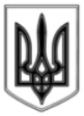 ЛИСИЧАНСЬКА МІСЬКА РАДАВИКОНАВЧИЙ КОМІТЕТРІШЕННЯ« 15 » 12. 2015р.									№ 473м. ЛисичанськПро внесення змін до складу міської спостережної комісіїУ зв'язку з кадровими змінами у виконавчих органах міської ради, керуючись статтею 52 Закону України «Про місцеве самоврядування в Україні», виконком Лисичанської міської радиВ И Р І Ш И В:	1. Внести зміни до складу міської спостережної комісії при виконавчому комітеті міської ради рішенням виконавчого комітету від 01.12.2015 р. № 425 «Про внесення змін до складу міської спостережної комісії»:– виключивши зі складу комісії члена комісії – П’яткову Ольгу Вікторівну, головного спеціаліста відділу мобілізаційної, режимно – секретної роботи та цивільного захисту.	– ввести до складу комісії члена комісії – Левченко Яну Володимирівну, головного спеціаліста відділу мобілізаційної, режимно – секретної роботи та цивільного захисту .2. Відділу з питань внутрішньої політики, зв'язку з громадськістю та ЗМІ рішення розмістити на офіційному сайті Лисичанської міської ради.3. Контроль за виконанням рішення покласти на керуючого справами (секретаря) виконавчого комітету Савченка О.О.Міський голова 									С.І. Шилін